Ramka na zdjęcia z śrubek i nakrętekPotrzebne materiały: - drewniana ramka- farba- klej, najlepszy byłby na gorąco (wtedy poproś dorosłą osobę o pomoc)-  Najpierw naszą drewnianą ramkę pomaluj farbą  na czarno. Po wychynięciu ułóż na ramce kompozycję ze śrubek, a potem przyklej wszystko za pomocą kleju na gorąco.  Szybki i bardzo efektowny prezent, a środku oczywiście ulubione zdjęcie.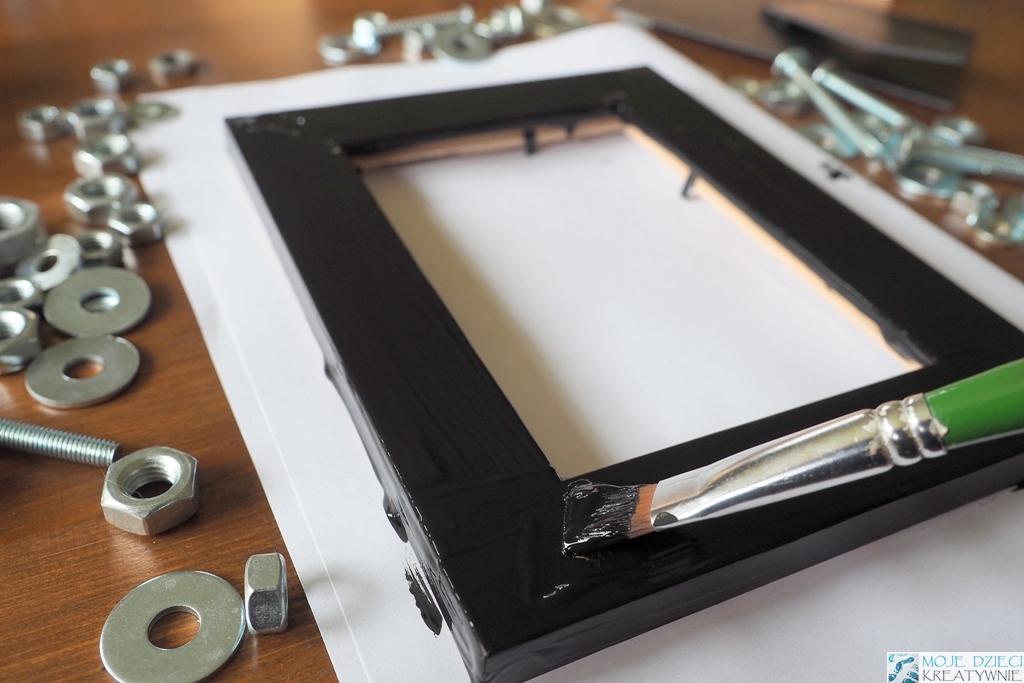 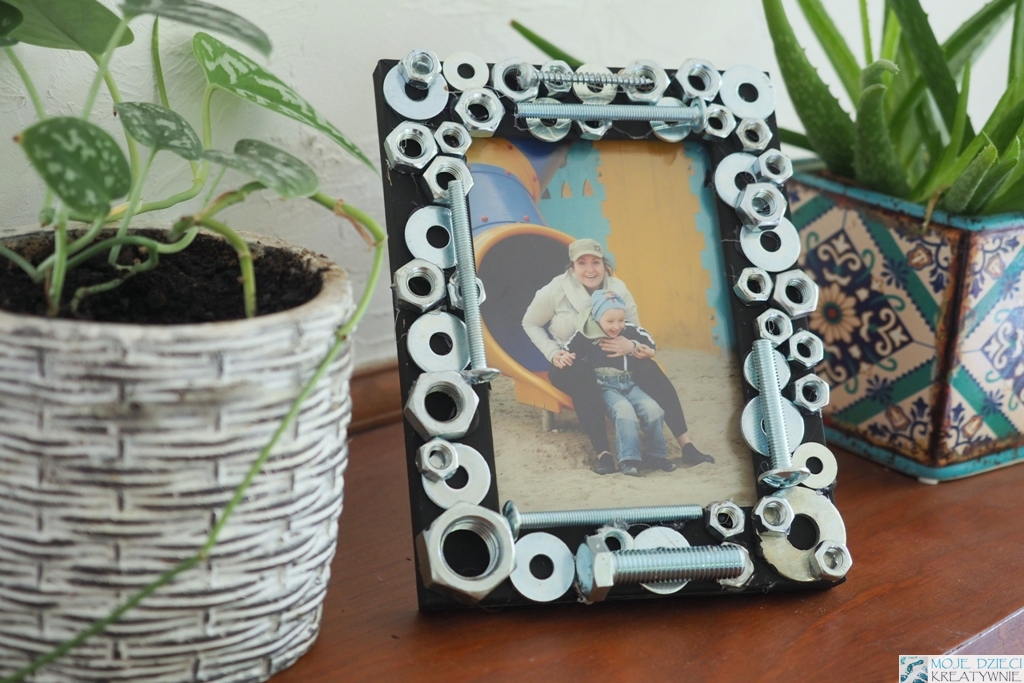 